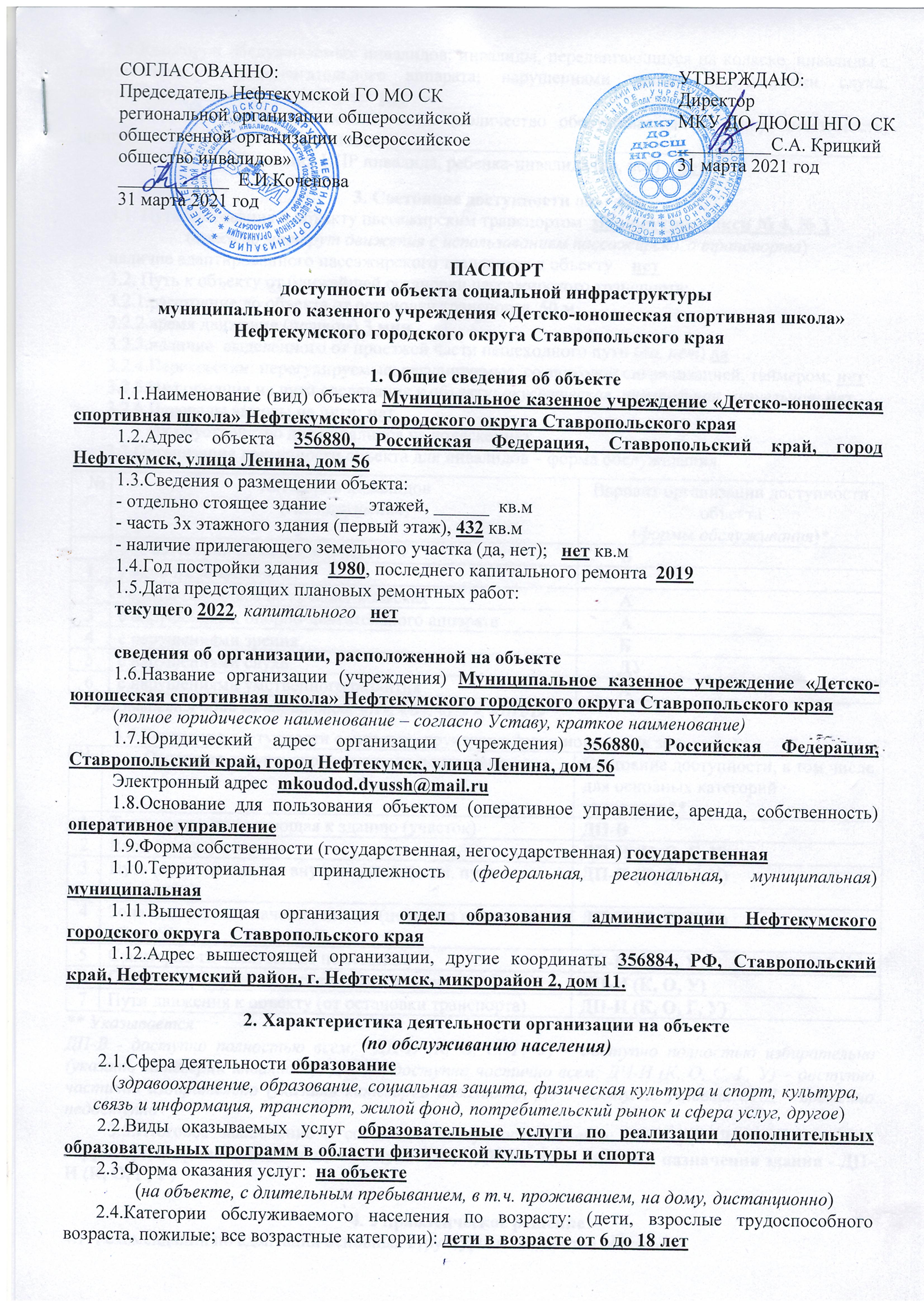 2.5.Категории обслуживаемых инвалидов: инвалиды, передвигающиеся на коляске, инвалиды с нарушениями опорно-двигательного аппарата; нарушениями зрения, нарушениями слуха, нарушениями умственного развития: нет2.6.Плановая мощность: посещаемость (количество обслуживаемых в день), вместимость, пропускная способность 120  человек _____________________________________________________2.7.Участие в исполнении ИПР инвалида, ребенка-инвалида (да, нет)    нет3. Состояние доступности объекта3.1. Путь следования к объекту пассажирским транспортом  маршрутное такси № 4, № 3(описать маршрут движения с использованием пассажирского транспорта)наличие адаптированного пассажирского транспорта к объекту    нет3.2. Путь к объекту от ближайшей остановки пассажирского транспорта:3.2.1.расстояние до объекта от остановки транспорта  50 м3.2.2.время движения (пешком) 3 мин3.2.3.наличие  выделенного от проезжей части пешеходного пути (да, нет) да3.2.4.Перекрестки: нерегулируемые; регулируемые, со звуковой сигнализацией, таймером; нет3.2.5.Информация на пути следования к объекту: акустическая, тактильная, визуальная; нет3.2.6.Перепады высоты на пути: нет         Их обустройство для инвалидов на коляске: нет3.3.Организация доступности объекта для инвалидов – форма обслуживания** - указывается один из вариантов: «А», «Б», «ДУ», «ВНД»3.4 Состояние доступности основных структурно-функциональных зон** Указывается: ДП-В - доступно полностью всем;  ДП-И (К, О, С, Г, У) – доступно полностью избирательно (указать категории инвалидов); ДЧ-В - доступно частично всем; ДЧ-И (К, О, С, Г, У) – доступно частично избирательно (указать категории инвалидов); ДУ - доступно условно, ВНД – временно недоступно3.5.Итоговое заключение о состоянии доступности объекта: МКУ ДО ДЮСШ НГО СК территория, прилегающая к зданию (участок) - ДП-В;  зона целевого назначения здания - ДП-И (К, О, Г, У)4. Управленческое решение 4.1. Рекомендации по адаптации основных структурных элементов объекта	*- указывается один из вариантов (видов работ): не нуждается; ремонт (текущий, капитальный); индивидуальное решение с ТСР; технические решения невозможны – организация альтернативной формы обслуживания4.2.Период проведения работ ________________________________________________________в рамках исполнения __________________________________________________________________________________(указывается наименование документа: программы, плана)4.3.Ожидаемый результат (по состоянию доступности) после выполнения работ по адаптации Доступность территории для всех групп инвалидов ДП-ВОценка результата исполнения программы, плана (по состоянию доступности4.4.Для принятия решения требуется, не требуется (нужное подчеркнуть):Согласование    Имеется заключение уполномоченной организации о состоянии доступности объекта __________________________________________________________________________________(наименование документа и выдавшей его организации, дата), прилагается4.5.Информация размещена (обновлена) на Карте доступности субъекта РФ дата _____________________  http://dsreda.stavregion.ru/5. Особые отметкиПаспорт сформирован на основании:1.Анкета (информация об объекте социальной инфраструктуры) к паспорту доступности ОСИот 31 марта 2021 год2.Акта обследования объекта №1 от 31 марта 2021 год    Приложение № 1                                                                                                                                                       к паспорту безопасности объекта                                                                                                                               УТВЕРЖДАЮ:                                                                                                                               Директор                                                                                                                                МКУ ДО ДЮСШ НГО  СК                                                                                                                               __________С.А. Крицкий                                                                                                                               31 марта 2021 годАнкета(информация об объекте социальной инфраструктуры)к паспорту доступности ОСИ1.1.Наименование (вид) объекта Муниципальное казенное учреждение «Детско-юношеская спортивная школа» Нефтекумского городского округа Ставропольского края1.2.Адрес объекта 356880, Российская Федерация, Ставропольский край, город Нефтекумск, улица Ленина, дом 561.3.Сведения о размещении объекта:- отдельно стоящее здание  ___ этажей, ______  кв.м- часть 3х этажного здания (первый этаж), 432 кв.м- наличие прилегающего земельного участка (да, нет);   нет кв.м1.4.Год постройки здания  1980, последнего капитального ремонта   20191.5.Дата предстоящих плановых ремонтных работ:текущего 2022, капитального   нет сведения об организации, расположенной на объекте1.6.Название организации (учреждения) Муниципальное казенное учреждение «Детско-юношеская спортивная школа» Нефтекумского городского округа Ставропольского края(полное юридическое наименование – согласно Уставу, краткое наименование)1.7.Юридический адрес организации (учреждения) 356880, Российская Федерация, Ставропольский край, город Нефтекумск, улица Ленина, дом 56Электронный адрес  mkoudod.dyussh@mail.ru1.8.Основание для пользования объектом (оперативное управление, аренда, собственность) оперативное управление1.9.Форма собственности (государственная, негосударственная) государственная1.10.Территориальная принадлежность (федеральная, региональная, муниципальная) муниципальная1.11.Вышестоящая организация отдел образования администрации Нефтекумского городского округа  Ставропольского края1.12.Адрес вышестоящей организации, другие координаты 356884, РФ, Ставропольский край, Нефтекумский район, г. Нефтекумск, микрорайон 2, дом 11.2. Характеристика деятельности организации на объекте2.1.Сфера деятельности образование(здравоохранение, образование, социальная защита, физическая культура и спорт, культура, связь и информация, транспорт, жилой фонд, потребительский рынок и сфера услуг, другое)2.2.Виды оказываемых услуг образовательные услуги по реализации дополнительных образовательных программ в области физической культуры и спорта 2.3.Форма оказания услуг:  на объекте(на объекте, с длительным пребыванием, в т.ч. проживанием, на дому, дистанционно)2.4.Категории обслуживаемого населения по возрасту: (дети, взрослые трудоспособного возраста, пожилые; все возрастные категории): дети в возрасте от 6 до 18 лет2.5.Категории обслуживаемых инвалидов: инвалиды, передвигающиеся на коляске, инвалиды с нарушениями опорно-двигательного аппарата; нарушениями зрения, нарушениями слуха, нарушениями умственного развития: нет2.6.Плановая мощность: посещаемость (количество обслуживаемых в день), вместимость, пропускная способность 120  мест_________________________________________________________2.7.Участие в исполнении ИПР инвалида, ребенка-инвалида (да, нет)    нет3. Состояние доступности объекта для инвалидови других маломобильных групп населения (МГН)3.1. Путь следования к объекту пассажирским транспортом  маршрутное такси № 4, № 3(описать маршрут движения с использованием пассажирского транспорта)наличие адаптированного пассажирского транспорта к объекту    нет3.2. Путь к объекту от ближайшей остановки пассажирского транспорта:3.2.1.расстояние до объекта от остановки транспорта  50 м3.2.2.время движения (пешком) 3 мин3.2.3.наличие  выделенного от проезжей части пешеходного пути (да, нет) да3.2.4.Перекрестки: нерегулируемые; регулируемые, со звуковой сигнализацией, таймером; нет3.2.5.Информация на пути следования к объекту: акустическая, тактильная, визуальная; нет3.2.6.Перепады высоты на пути: нет         Их обустройство для инвалидов на коляске: нет3.3. Вариант организации доступности объекта (формы обслуживания)* с учетом СП 35-101-2001* - указывается один из вариантов: «А», «Б», «ДУ», «ВНД»4. Управленческое решение (предложения по адаптации основных структурных элементов объекта)*- указывается один из вариантов (видов работ): не нуждается; ремонт (текущий, капитальный); индивидуальное решение с ТСР; технические решения невозможны – организация альтернативной формы обслуживанияРазмещение информации на Карте доступности субъекта РФ согласовано http://dsreda.stavregion.ru/ дата _________________________________________________________.Крицкий Сергей Алексеевич, директор МКУ ДО ДЮСШ НГО СК, 8(86558) 4-37-60(подпись, Ф.И.О., должность; координаты для связи уполномоченного представителя объекта)                                                                                                                              Приложение №2                                                                                                                                                       к паспорту безопасности объекта                                                                                                                               УТВЕРЖДАЮ:                                                                                                                               Директор                                                                                                                                МКУ ДО ДЮСШ НГО  СК                                                                                                                               __________С.А. Крицкий                                                                                                                               31 марта 2021 годАкт обследованияобъекта социальной инфраструктурык паспорту доступности ОСИ № 11. Общие сведения об объекте1.1.Наименование (вид) объекта Муниципальное казенное учреждение «Детско-юношеская спортивная школа» Нефтекумского городского округа Ставропольского края1.2.Адрес объекта 356880, Российская Федерация, Ставропольский край, город Нефтекумск, улица Ленина, дом 561.3.Сведения о размещении объекта:- отдельно стоящее здание  ___ этажей, ______  кв.м- часть здания 3х этажного (на первом этаже), 432 кв.м- наличие прилегающего земельного участка (да, нет);   нет кв.м1.4.Год постройки здания  1980, последнего капитального ремонта   20191.5.Дата предстоящих плановых ремонтных работ:текущего 2022, капитального   нет сведения об организации, расположенной на объекте1.6.Название организации (учреждения) Муниципальное казенное учреждение «Детско-юношеская спортивная школа» Нефтекумского городского округа Ставропольского края(полное юридическое наименование – согласно Уставу, краткое наименование)1.7.Юридический адрес организации (учреждения) 356880, Российская Федерация, Ставропольский край, город Нефтекумск, улица Ленина, дом 56Электронный адрес  mkoudod.dyussh@mail.ru2. Характеристика деятельности организации на объекте2.1.Сфера деятельности образование(здравоохранение, образование, социальная защита, физическая культура и спорт, культура, связь и информация, транспорт, жилой фонд, потребительский рынок и сфера услуг, другое)2.2.Виды оказываемых услуг образовательные услуги по реализации дополнительных образовательных программ в области физической культуры и спорта 2.3.Форма оказания услуг:  на объекте(на объекте, с длительным пребыванием, в т.ч. проживанием, на дому, дистанционно)2.4.Категории обслуживаемого населения по возрасту: (дети, взрослые трудоспособного возраста, пожилые; все возрастные категории): дети в возрасте от 6 до 18 лет2.5.Категории обслуживаемых инвалидов: инвалиды, передвигающиеся на коляске, инвалиды с нарушениями опорно-двигательного аппарата; нарушениями зрения, нарушениями слуха, нарушениями умственного развития: нет2.6.Плановая мощность: посещаемость (количество обслуживаемых в день), вместимость, пропускная способность 120  мест_________________________________________________________2.7.Участие в исполнении ИПР инвалида, ребенка-инвалида (да, нет)  нет3. Состояние доступности объекта3.1 Путь следования к объекту пассажирским транспортом маршрутное такси №3, №4(описать маршрут движения с использованием пассажирского транспорта)наличие адаптированного пассажирского транспорта к объекту  нет3.2 Путь к объекту от ближайшей остановки пассажирского транспорта:3.2.1.расстояние до объекта от остановки транспорта 50 м3.2.2.время движения (пешком) 3 мин3.2.3.наличие  выделенного от проезжей части пешеходного пути (да, нет) нет,3.2.4.Перекрестки: нерегулируемые; регулируемые, со звуковой сигнализацией, таймером; нет3.2.5.Информация на пути следования к объекту: акустическая, тактильная, визуальная; нет3.2.6.Перепады высоты на пути: нетИх обустройство для инвалидов на коляске: нет 3.3. Организация доступности объекта для инвалидов – форма обслуживания   * - указывается один из вариантов: «А», «Б», «ДУ», «ВНД»3.4 Состояние доступности основных структурно-функциональных зон** Указывается: ДП-В - доступно полностью всем;  ДП-И (К, О, С, Г, У) – доступно полностью избирательно (указать категории инвалидов); ДЧ-В - доступно частично всем; ДЧ-И (К, О, С, Г, У) – доступно частично избирательно (указать категории инвалидов); ДУ - доступно условно, ВНД - недоступно3.5. Итоговое заключение о состоянии доступности объекта: МКУ ДО ДЮСШ НГО СК территория, прилегающая к зданию (участок) - ДП-В;  зона целевого назначения здания - ДЧ-И (К, О, С, Г, У).4. Управленческое решение (проект)4.1. Рекомендации по адаптации основных структурных элементов объекта:*- указывается один из вариантов (видов работ): не нуждается; ремонт (текущий, капитальный); индивидуальное решение с ТСР; технические решения невозможны – организация альтернативной формы обслуживания4.2. Период проведения работ _______________________________________________________в рамках исполнения ______________________________________________________________(указывается наименование документа: программы, плана)4.3.Ожидаемый результат (по состоянию доступности) после выполнения работ по адаптации доступность территории для всех групп инвалидов ДП-В, Оценка результата исполнения программы, плана (по состоянию доступности) удовлетворительно4.4.Для принятия решения требуется, не требуется (нужное подчеркнуть):4.4.1.согласование на Комиссии ____________________________________________________(наименование Комиссии по координации деятельности в сфере обеспечения доступной среды жизнедеятельности для инвалидов и других МГН) требуется4.4.2.согласование работ с надзорными органами (в сфере проектирования и строительства, архитектуры, охраны памятников, другое - указать) не требуется4.4.3.техническая экспертиза; разработка проектно-сметной документации; не требуется4.4.4.согласование с вышестоящей организацией  (собственником объекта); требуется4.4.5.согласование с общественными организациями инвалидов требуется4.4.6.другое _______________________________________________________________________Имеется заключение уполномоченной организации о состоянии доступности объекта (наименование документа и выдавшей его организации, дата), прилагается ___________________________4.7. Информация может быть размещена (обновлена) на Карте доступности субъекта РФ http://dsreda.stavregion.ru/ дата с ________________________________________________________5. Особые отметкиПриложения:Руководитель рабочей группыДиректор Крицкий С.А.  _________________        (Должность, Ф.И.О.)                            (Подпись)Члены рабочей группы:Заместитель директора Аракелова А.Л.    _________________        (Должность, Ф.И.О.)                                                          (Подпись)Инструктор-методист Кривенко Т.А.        _________________    (Должность, Ф.И.О.)                                                            (Подпись)В том числе:Представитель Нефтекумской ГО МО СК региональной организации общероссийской общественной организации "Всероссийское общество инвалидов"Коченова Е.И. (Должность, Ф.И.О.)                                         (Подпись)Управленческое решение согласовано 31 марта 2021 года комиссией для обследования объекта социальной инфраструктуры к паспорту доступности ОСИПриложение 1к Акту обследования паспорта доступности от «02» октября 2020 г. I Результаты обследования:1.Территории, прилегающей к зданию (участка)Муниципальное казенное учреждение «Детско-юношеская спортивная школа» Нефтекумского городского округа Ставропольского края Ставропольский край,  ул. Ленина, дом 56II Заключение по зоне:* указывается: ДП-В - доступно полностью всем;  ДП-И (К, О, С, Г, У) – доступно полностью избирательно (указать категории инвалидов); ДЧ-В - доступно частично всем; ДЧ-И (К, О, С, Г, У) – доступно частично избирательно (указать категории инвалидов); ДУ - доступно условно, ВНД - недоступно**указывается один из вариантов: не нуждается; ремонт (текущий, капитальный); индивидуальное решение с ТСР; технические решения невозможны – организация альтернативной формы обслуживанияКомментарий к заключению: Территория, прилегающая к зданию -  ДП-ВПриложение №2к Акту обследования паспорта доступности от «02» октября 2020 г.I Результаты обследования:2.Входа (входов) в зданиеТерритории, прилегающей к зданию (участка)Муниципальное казенное учреждение «Детско-юношеская спортивная школа» Нефтекумского городского округа Ставропольского края Ставропольский край,  ул. Ленина, дом 56II Заключение по зоне:* указывается: ДП-В - доступно полностью всем; ДП-И (К, О, С, Г, У) – доступно полностью избирательно (указать категории инвалидов); ДЧ-В - доступно частично всем; ДЧ-И (К, О, С, Г, У) – доступно частично избирательно (указать категории инвалидов); ДУ - доступно условно, ВНД - недоступно**указывается один из вариантов: не нуждается; ремонт (текущий, капитальный); индивидуальное решение с ТСР; технические решения невозможны – организация альтернативной формы обслуживанияКомментарий к заключению: Входная зона доступна полностью всем категориям (К, О, С,Г, У)Приложение 3к Акту обследования паспорта доступности от «02» октября 2020  гI Результаты обследования:3.Пути (путей) движения внутри здания (в т.ч. путей эвакуации)Муниципальное казенное учреждение «Детско-юношеская спортивная школа» Нефтекумского городского округа Ставропольского края Ставропольский край,  ул. Ленина, дом 56II Заключение по зоне:* указывается: ДП-В - доступно полностью всем;  ДП-И (К, О, С, Г, У) – доступно полностью избирательно (указать категории инвалидов); ДЧ-В - доступно частично всем; ДЧ-И (К, О, С, Г, У) – доступно частично избирательно (указать категории инвалидов); ДУ - доступно условно, ВНД - недоступно**указывается один из вариантов: не нуждается; ремонт (текущий, капитальный); индивидуальное решение с ТСР; технические решения невозможны – организация альтернативной формы обслуживанияКомментарий к заключению: Пути движения внутри здания доступны ДЧ-И категориям (К, О, Г, У)Приложение 4к Акту обследования паспорта доступности от «02» октября  2020 г. Результаты обследования:4.Зоны целевого назначения объекта (целевого посещения объекта)Муниципальное казенное учреждение «Детско-юношеская спортивная школа» Нефтекумского городского округа Ставропольского края Ставропольский край,  ул. Ленина, дом 56II Заключение по зоне:* указывается: ДП-В - доступно полностью всем;  ДП-И (К, О, С, Г, У) – доступно полностью избирательно (указать категории инвалидов); ДЧ-В - доступно частично всем; ДЧ-И (К, О, С, Г, У) – доступно частично избирательно (указать категории инвалидов); ДУ - доступно условно, ВНД - недоступно**указывается один из вариантов: не нуждается; ремонт (текущий, капитальный); индивидуальное решение с ТСР; технические решения невозможны – организация альтернативной формы обслуживанияКомментарий к заключению: Зона целевого назначения объекта (целевого посещения объекта) доступна ДЧ-И (К, О, С, Г, У)Приложение 5к Акту обследования паспорта доступности от «02» октября  2020 г. Результаты обследования:5. Санитарно-гигиенических помещений Муниципальное казенное учреждение «Детско-юношеская спортивная школа» Нефтекумского городского округа Ставропольского края Ставропольский край,  ул. Ленина, дом 56II Заключение по зоне:* указывается: ДП-В - доступно полностью всем;  ДП-И (К, О, С, Г, У) – доступно полностью избирательно (указать категории инвалидов); ДЧ-В - доступно частично всем; ДЧ-И (К, О, С, Г, У) – доступно частично избирательно (указать категории инвалидов); ДУ - доступно условно, ВНД - недоступно**указывается один из вариантов: не нуждается; ремонт (текущий, капитальный); индивидуальное решение с ТСР; технические решения невозможны – организация альтернативной формы обслуживанияКомментарий к заключению: Санитарно-гигиеническое помещение доступно ДЧ-И (О, С, Г, У),  для (К, О) индивидуальное решение с ТСРПриложение 6к Акту обследования паспорта доступности от «02» октября  2020 г. I Результаты обследования:6. Системы информации на объектеМуниципальное казенное учреждение «Детско-юношеская спортивная школа» Нефтекумского городского округа Ставропольского края Ставропольский край,  ул. Ленина, дом 56II Заключение по зоне:* указывается: ДП-В - доступно полностью всем;  ДП-И (К, О, С, Г, У) – доступно полностью избирательно (указать категории инвалидов); ДЧ-В - доступно частично всем; ДЧ-И (К, О, С, Г, У) – доступно частично избирательно (указать категории инвалидов); ДУ - доступно условно, ВНД - недоступно**указывается один из вариантов: не нуждается; ремонт (текущий, капитальный); индивидуальное решение с ТСР; технические решения невозможны – организация альтернативной формы обслуживанияКомментарий к заключению: Системы информации на объекте доступны полностью всем категориям(К, О, С, Г, У)Приложение №7 (Фото)     Приложение №8  (План территории)                                                    Приложение №9 (Поэтажный план)№Категория инвалидов(вид нарушения)Вариант организации доступности объекта(формы обслуживания)*Все категории инвалидов и МГНБ1в том числе инвалиды:2передвигающиеся на креслах-коляскахА3с нарушениями опорно-двигательного аппаратаА4с нарушениями зренияБ5с нарушениями слухаДУ6с нарушениями умственного развитияА№Основные структурно-функциональные зоныСостояние доступности, в том числе для основных категорий инвалидов**1Территория, прилегающая к зданию (участок)ДП-В2Вход (входы) в зданиеДП-И (К, О, Г, У)3Путь (пути) движения внутри здания (в т.ч. пути эвакуации)ДП-И (К, О, Г, У)4Зона целевого назначения здания (целевого посещения объекта)ДП-И (К, О, Г, У)5Санитарно-гигиенические помещенияДП-И (Г, О, У)6Система информации и связи (на всех зонах)ДП-И (К, О, У)7Пути движения к объекту (от остановки транспорта)ДП-И (К, О, Г, У)№Основные структурно-функциональные зоны объектаРекомендации по адаптации объекта(вид работы)*1Территория, прилегающая к зданию (участок)не нуждается2Вход (входы) в зданиене нуждается3Путь (пути) движения внутри здания (в т.ч. пути эвакуации)не нуждается4Зона целевого назначения здания (целевого посещения объекта)не нуждается5Санитарно-гигиенические помещениятекущий ремонт (адаптация для категории К)6Система информации на объекте (на всех зонах)не нуждается7Пути движения  к объекту (от остановки транспорта)не нуждается8Все зоны и участки№Категория инвалидов(вид нарушения)Вариант организации доступности объекта1Все категории инвалидов и МГНБв том числе инвалиды:2передвигающиеся на креслах-коляскахА3с нарушениями опорно-двигательного аппаратаА4с нарушениями зренияБ5с нарушениями слухаДУ6с нарушениями умственного развитияА№Основные структурно-функциональные зоны объектаРекомендации по адаптации объекта(вид работы)*1Территория, прилегающая к зданию (участок)не нуждается2Вход (входы) в зданиене нуждается3Путь (пути) движения внутри здания (в т.ч. пути эвакуации)не нуждается4Зона целевого назначения (целевого посещения объекта)не нуждается5Санитарно-гигиенические помещениятекущий ремонт (адаптация для категории К)6Система информации на объекте (на всех зонах)не нуждается7Пути движения  к объекту (от остановки транспорта)не нуждается8Все зоны и участкиСтавропольский край, город Нефтекумск(наименование территориального образования субъекта РФ)31 марта 2021 год№Категория инвалидов(вид нарушения)Вариант организации доступности объекта1Все категории инвалидов и МГНБв том числе инвалиды:2передвигающиеся на креслах-коляскахА3с нарушениями опорно-двигательного аппаратаА4с нарушениями зренияБ5с нарушениями слухаДУ6с нарушениями умственного развитияА№ п/пОсновные структурно-функциональные зоныСостояние доступности, в том числе для основных категорий инвалидов**ПриложениеПриложение№ п/пОсновные структурно-функциональные зоныСостояние доступности, в том числе для основных категорий инвалидов**№ на плане№ фото1Территория, прилегающая к зданию (участок)не нуждается2Вход (входы) в зданиене нуждается3Путь (пути) движения внутри здания (в т.ч. пути эвакуации)не нуждается4Зона целевого назначения здания (целевого посещения объекта)не нуждается5Санитарно-гигиенические помещениятекущий ремонт (адаптация для категории К)6Система информации и связи (на всех зонах)не нуждается7Пути движения к объекту (от остановки транспорта)не нуждается№Основные структурно-функциональные зоны объектаРекомендации по адаптации объекта (вид работы)*1Территория, прилегающая к зданию (участок)не нуждается2Вход (входы) в зданиене нуждается3Путь (пути) движения внутри здания (в т.ч. пути эвакуации)не нуждается4Зона целевого назначения здания (целевого посещения объекта)не нуждается5Санитарно-гигиенические помещениятекущий ремонт6Система информации на объекте (на всех зонах)не нуждается7Пути движения  к объекту (от остановки транспорта)не нуждается8.Все зоны и участки№Наименование функционально-планировочного элементаНаличие элементаНаличие элементаНаличие элементаВыявленные нарушения и замечанияВыявленные нарушения и замечанияРаботы по адаптации объектовРаботы по адаптации объектов№Наименование функционально-планировочного элементаесть/ нет№ на плане№ фотоСодержаниеЗначимо для инвалида (категория)СодержаниеВиды работ1.1Вход (входы) на территориюестьПлан №1(1)1Неровность дороги (повреждение асфальтного покрытия) К,О,Г,У,САсфальтирование территорииремонт (текущий, капитальный)1.2Путь (пути) движения на территорииестьПлан №1(2,3,4)2,3,4Неровность дороги, дорожек к прогулочным участкам(повреждение асфальтного покрытия)К,О,Г,У,САсфальтирование территорииремонт (текущий, капитальный)1.3Лестница (наружная)естьПлан №1(5,6)5,6--- -1.4Пандус (наружный)естьПлан№1(7)7----1.5Автостоянка и парковканеттерритория не принадлежит учреждению1.6Общие требования к зонеНаименование структурно-функциональной зоныСостояние доступности* (к пункту 3.4 Акта обследования ОСИ)ПриложениеПриложениеРекомендации по адаптации (вид работы)** к пункту 4.1 Акта обследования ОСИНаименование структурно-функциональной зоныСостояние доступности* (к пункту 3.4 Акта обследования ОСИ)№ на плане№ фотоРекомендации по адаптации (вид работы)** к пункту 4.1 Акта обследования ОСИТерритория, прилегающая к зданиюДП-ВПлан №1 (1-7)1-7№ п/пНаименование функционально-планировочного элементаНаличие элементаНаличие элементаНаличие элементаВыявленные нарушения и замечанияВыявленные нарушения и замечанияРаботы по адаптации объектовРаботы по адаптации объектов№ п/пНаименование функционально-планировочного элементаесть/ нет№ на плане№ фотоСодержаниеЗначимо для инвалида (категория)СодержаниеВиды работ2.1Лестница (наружная)естьПлан №1(5,6)5,6----2.2Пандус (наружный)естьПлан№1(7)7----2.3Входная площадка (перед дверью)естьПлан №1(8,9)8,9----2.4Дверь (входная)естьПлан№1(10,11)10,11----2.5ТамбурестьПлан№2(1)12----Общие требования к зонеНаименование структурно-функциональной зоныСостояние доступности*(к пункту 3.4 Акта обследования ОСИ)ПриложениеПриложениеРекомендации по адаптации (вид работы)**к пункту 4.1 Акта обследования ОСИНаименование структурно-функциональной зоныСостояние доступности*(к пункту 3.4 Акта обследования ОСИ)№ на плане№ фотоРекомендации по адаптации (вид работы)**к пункту 4.1 Акта обследования ОСИЗона входа (входов) в зданиеДП-ВПлан №1(5-11)План №2 (1)5-12-№ п/пНаименование функционально-планировочного элементаНаличие элементаНаличие элементаНаличие элементаВыявленные нарушения и замечанияВыявленные нарушения и замечанияРаботы по адаптации объектовРаботы по адаптации объектов№ п/пНаименование функционально-планировочного элементаесть/ нет№ на плане№ фотоСодержаниеЗначимо для инвалида (категория)СодержаниеВиды работ3.1Коридор (вестибюль, зона ожидания, галерея, балкон)естьПлан №2(2)13К, О3.2Лестница (внутри здания)естьК, О3.3Пандус (внутри здания)естьнетК3.4Лифт пассажирский (или подъемник)нетнетотсутствует необходимость в приспособлении3.5ДверьестьПлан №2(3,4,5,6)14,1516,173.6Пути эвакуации (в т.ч. зоны безопасности)естьПлан №2(7)18----Общие требования к зонеНаименование структурно-функциональной зоныСостояние доступности* (к пункту 3.4 Акта обследования ОСИ)ПриложениеПриложениеРекомендации по адаптации (вид работы)**к пункту 4.1 Акта обследования ОСИНаименование структурно-функциональной зоныСостояние доступности* (к пункту 3.4 Акта обследования ОСИ)№ на плане№ фотоРекомендации по адаптации (вид работы)**к пункту 4.1 Акта обследования ОСИПути (путей) движения внутри объекта (в т.ч. путей эвакуации) ДЧ-И (К, О, Г, У)  План №2(2-7)13-18№ п/пНаименование функционально-планировочного элементаНаличие элементаНаличие элементаНаличие элементаВыявленные нарушения и замечанияВыявленные нарушения и замечанияРаботы по адаптации объектовРаботы по адаптации объектов№ п/пНаименование функционально-планировочного элементаесть/ нет№ на плане№ фотоСодержаниеЗначимо для инвалида (категория)СодержаниеВиды работ4.1Кабинетная форма обслуживания (групповое помещение) естьПлан №2(8)19,20,21----4.2Зальная форма обслуживания (спортивный  зал) естьПлан №2(9)22----4.3Прилавочная форма обслуживания нет------4.4Форма обслуживания с перемещением по маршруту нет------4.5Кабина индивидуального обслуживания нет------Общие требования к зонеНаименование структурно-функциональной зоныСостояние доступности* (к пункту 3.4 Акта обследования ОСИ)ПриложениеПриложениеРекомендации по адаптации (вид работы)**к пункту 4.1 Акта обследования ОСИНаименование структурно-функциональной зоныСостояние доступности* (к пункту 3.4 Акта обследования ОСИ)№ на плане№ фотоРекомендации по адаптации (вид работы)**к пункту 4.1 Акта обследования ОСИЗона целевого назначения объекта (целевого посещения объекта) ДЧ-ИПлан №2 (8-9)19-22-№ п/пНаименование функционально-планировочного элементаНаличие элементаНаличие элементаНаличие элементаВыявленные нарушения и замечанияВыявленные нарушения и замечанияРаботы по адаптации объектовРаботы по адаптации объектов№ п/пНаименование функционально-планировочного элементаесть/ нет№ на плане№ фотоСодержаниеЗначимо для инвалида (категория)СодержаниеВиды работ5.1Туалетная комната (включая умывальную) естьПлан №2(10,11)23,2425,2627индивидуальное решение с ТСРК, Оиндивидуальное решение с ТСР-5.2Душевая/ ванная комната нет------5.3Бытовая комната (гардеробная)нет------Общие требования к зонеНаименование структурно-функциональной зоныСостояние доступности* (к пункту 3.4 Акта обследования ОСИ)ПриложениеПриложениеРекомендации по адаптации (вид работы)**к пункту 4.1 Акта обследования ОСИНаименование структурно-функциональной зоныСостояние доступности* (к пункту 3.4 Акта обследования ОСИ)№ на плане№ фотоРекомендации по адаптации (вид работы)**к пункту 4.1 Акта обследования ОСИСанитарно-гигиеническое помещениеДЧ-В (О, Г, У,С) План №2(10-11)23 - 27индивидуальное решение с ТСР №Наименование функционально-планировочного элементаНаличие элементаНаличие элементаНаличие элементаВыявленные нарушения и замечанияВыявленные нарушения и замечанияРаботы по адаптации объектовРаботы по адаптации объектов№Наименование функционально-планировочного элементаесть/ нет№ на плане№ фотоСодержаниеЗначимо для инвалида (категория)СодержаниеВиды работ6.1Визуальные средстваестьПлан №1(12,13, 14)28, 29----6.2Акустические средстванетПлан №1(15)30,31----6.3Тактильные средстванет----Общие требования к зонеНаименование структурно-функциональной зоныСостояние доступности* (к пункту 3.4 Акта обследования ОСИ)ПриложениеПриложениеРекомендации по адаптации (вид работы)** к пункту 4.1 Акта обследования ОСИНаименование структурно-функциональной зоныСостояние доступности* (к пункту 3.4 Акта обследования ОСИ)№ на плане№ фотоРекомендации по адаптации (вид работы)** к пункту 4.1 Акта обследования ОСИСистемы информации на объекте ДП-ВПлан №1(12-15)28-31